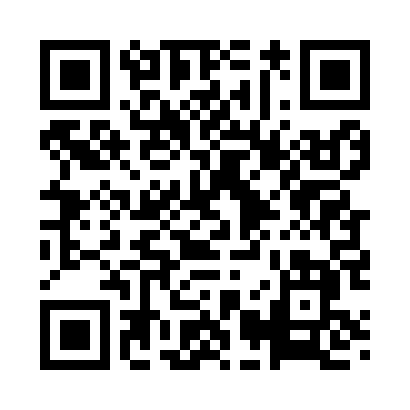 Prayer times for Tudor Village, Connecticut, USAMon 1 Jul 2024 - Wed 31 Jul 2024High Latitude Method: Angle Based RulePrayer Calculation Method: Islamic Society of North AmericaAsar Calculation Method: ShafiPrayer times provided by https://www.salahtimes.comDateDayFajrSunriseDhuhrAsrMaghribIsha1Mon3:385:2012:544:578:2910:112Tue3:385:2012:554:578:2910:113Wed3:395:2112:554:578:2910:104Thu3:405:2212:554:578:2810:105Fri3:415:2212:554:578:2810:096Sat3:425:2312:554:578:2810:097Sun3:435:2312:564:578:2710:088Mon3:445:2412:564:578:2710:079Tue3:455:2512:564:578:2710:0610Wed3:465:2612:564:578:2610:0611Thu3:475:2612:564:578:2610:0512Fri3:485:2712:564:578:2510:0413Sat3:495:2812:564:578:2410:0314Sun3:505:2912:564:578:2410:0215Mon3:515:2912:574:578:2310:0116Tue3:535:3012:574:578:2310:0017Wed3:545:3112:574:578:229:5918Thu3:555:3212:574:578:219:5819Fri3:565:3312:574:568:209:5720Sat3:585:3412:574:568:209:5521Sun3:595:3512:574:568:199:5422Mon4:005:3612:574:568:189:5323Tue4:025:3612:574:568:179:5224Wed4:035:3712:574:558:169:5025Thu4:045:3812:574:558:159:4926Fri4:065:3912:574:558:149:4827Sat4:075:4012:574:558:139:4628Sun4:095:4112:574:548:129:4529Mon4:105:4212:574:548:119:4330Tue4:115:4312:574:548:109:4231Wed4:135:4412:574:538:099:40